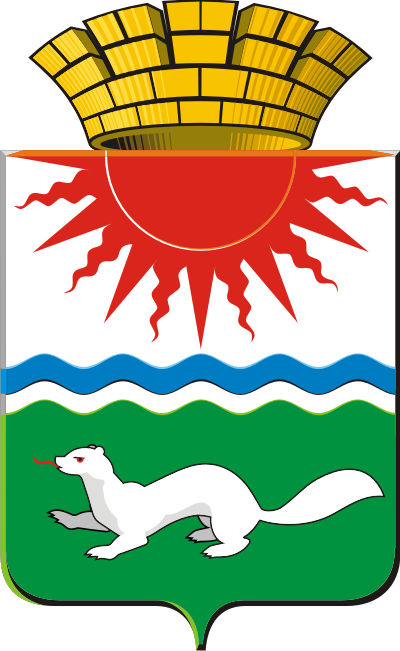 АДМИНИСТРАЦИЯ СОСЬВИНСКОГО ГОРОДСКОГО ОКРУГА П О С Т А Н О В Л Е Н И Еот   01.12.2015  № 1021 	 р.п. СосьваО внесении изменений в постановление администрации Сосьвинского городского округа от 28.07.2014 № 775 «Об утверждении краткосрочного плана реализации Региональной программы капитального ремонта общего имущества в многоквартирных домах Свердловской области на 2015-2044 годы, утверждённой постановлением Правительства Свердловской области от 22.04.2014 № 306-ПП, на территории Сосьвинского городского округа на период 2015-2017 г.г.»В соответствии с Законом Свердловской области от 19.12.2013 № 127-ОЗ  «Об обеспечении проведения капитального ремонта общего имущества в многоквартирных домах на территории Свердловской области», Постановлением Правительства Свердловской области от 03.06.2014 № 477-ПП «Об установлении порядка утверждения краткосрочных планов реализации региональной программы капитального ремонта общего имущества в многоквартирных домах на территории Свердловской области на 2015-2044 годы, утверждённой постановлением Правительства Свердловской области от 22.04.2014 № 306-ПП», на основании информационного письма от Регионального Фонда содействия капитальному ремонту общего имущества в многоквартирных домах Свердловской области от 24.08.2015 исх. № 02-02/3249-15 о внесении изменений в краткосрочный план реализации Региональной программы капитального ремонта общего имущества в многоквартирных домах Свердловской области на 2015-2017 годы, в связи с  неполнотой сбора взносов на капитальный ремонт, руководствуясь ст. ст. 30.1, 45 Устава Сосьвинского городского округа, администрация Сосьвинского городского округаПОСТАНОВЛЯЕТ:1. Внести в постановление администрации Сосьвинского городского округа от 28.07.2014 № 775 «Об утверждении краткосрочного плана реализации Региональной программы капитального ремонта общего имущества в многоквартирных домах Свердловской области на 2015-2044 годы, утверждённой постановлением Правительства Свердловской области от 22.04.2014 № 306-ПП, на территории Сосьвинского городского округа на период 2015-2017 г.г.» следующие изменения:1) Приложение № 1 «Перечень многоквартирных домов, подлежащих капитальному ремонту в рамках краткосрочного плана реализации Региональной программы капитального ремонта общего имущества в многоквартирных домах Свердловской области на 2015-2017 годы на территории Сосьвинского городского округа» изложить в новой редакции.2) Приложение № 2 «Перечень видов и стоимости капитального ремонта многоквартирных домов в рамках краткосрочного плана реализации Региональной программы капитального ремонта общего имущества в многоквартирных домах Свердловской области на 2015-2017 годы на территории Сосьвинского городского округа» изложить в новой редакции.2. Опубликовать настоящее постановление в приложении к газете «Серовский рабочий» «Муниципальный вестник».3. Контроль за выполнением настоящего постановления возложить на заместителя главы администрации Сосьвинского городского округа по ЖКХ, транспорту, связи и строительству (В.Ф. Фахрисламов).Глава администрацииСосьвинского городского округа                                                                  Г.Н. Макаров